	   Trần Thị Ngọc YếnUBND QUẬN LONG BIÊNTRƯỜNG THCS THƯỢNG THANH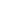   LỊCH CÔNG TÁC TUẦN NĂM HỌC 2023 - 2024TỪ 21/8/2023 ĐẾN NGÀY 27/8/2023ThứBuổiND công việc, thời gian, địa điểmPhân công nhiệm vụBGH trựcHai21/8S- 7h: Tham dự Lễ Khen thưởng tại LĐLĐ Quận- 8h: Họp giao ban BGH- Trước 11h: Nộp báo cáo dự toán ngân sách- VP: Gửi Giấy mời tham dự Lễ vinh danh khen thưởng năm học 22-23 tới học sinh- Tập luyện Đội Nghi lễ, văn nghệ- Đ/c Mai và con Đ/c Oanh - BGH- Đ/c Hương- Đ/c Thắng- Đ/c Thư, Dung, Hoài Trang phụ tráchĐ/c Yến – HoàiHai21/8C- 13h30: Giao lưu – Kiểm tra chất lượng đầu vào Language Link năm học 2023-2024- 13h45: Tham dự tập huấn công tác XH và tư vấn tâm lý học đường tại Trường THCS Long Biên- 14h: Tập huấn Giáo viên – Chuyên đề Kỹ năng sống- 15h30: Tham dự tổng duyệt tại Khu Liên cơ- GVCN các lớp 6A1,2,3,4;, GV tham gia hỗ trợ theo phân công- Các Đ/c: Hoài, Loan, Thùy, Đặng Hương - 100% CBGV-NV- Các Đ/c: Yến HT, Hoài, CôngĐ/c Yến - HoàiBa22/08S- 8h: Tham dự Hội nghị Tổng kết năm học 2022-2023 tại UBND Quận- 8h: Tham dự Lễ Tổng kết Công tác Đội - Các Đ/c: Yến HT, Hoài, Mai, Thư, Tô Dung, Công, 2 học sinh (theo giấy mời)- Đ/c Thư, Đ/c Hường  Đ/c Yến – HườngBa22/08C- Tham dự buổi họp công bố cuốn Lịch sử Đảng bộ tại UBND phường Thượng Thanh- Đ/c Hường  Đ/c Yến – HườngTư23/08S- Hoàn thành KHDH- Hoàn thành TKB- Hoàn thành Báo cáo Kiểm định chất lương- Đ/c Hường- Đ/c Hường, Đ/c Công- Đ/c Hoài, Hường, KhuyênĐ/c Yến - HoàiTư23/08S- Hoàn thành KHDH- Hoàn thành TKB- Hoàn thành Báo cáo Kiểm định chất lương- Đ/c Hường- Đ/c Hường, Đ/c Công- Đ/c Hoài, Hường, KhuyênĐ/c Yến - HoàiTư23/08C- GVCN Khối 6 hoàn thành khắc phục biên bản kiểm tra hồ sơ 6- GVCN Khối 6, Đ/c ThắngĐ/c Yến - HoàiNăm24/08S- 8h30: Dự họp phương án hoàn thiện CSVC trường học tại P3-UB- VP: Nộp TKB, KHDH, Báo cáo KĐCL, về PGD- Thông báo lịch tập trung học sinh Khối 6,7,8,9 ( Ngày 28/8)- Đ/c Yến HT- Đ/c Thắng- Đ/c Thắng  Đ/c Yến – HườngNăm24/08C- Dự họp Hội nghị triển khai nhiệm vụ năm học 2023-2024- BGH, TPT, CTCĐ  Đ/c Yến – HườngSáu25/08S- 8h30: Họp GVCN Khối 6,7,8,9, Giáo viên TPT, BGH, CTCĐ, BTCĐ (chuẩn bị khai giảng)- GVCN Khối 6,7,8,9, Giáo viên TPT, BGH, CTCĐ, BTCĐĐ/c Yến - HoàiSáu25/08C- Nộp Kế hoạch Chào cờ, Sinh hoạt đầu giờ- Đ/c ThưĐ/c Yến - HoàiBảy26/08S- BGH trực  Đ/c Yến – HườngBảy26/08C- BGH trực  Đ/c Yến – HườngCN27/08S- BV trựcBV trựcCN27/08C- BV trựcBV trựcThượng Thanh, ngày 21  tháng 8 năm 2023HIỆU TRƯỞNG